FCEA Board Meeting Agenda 	    	Tuesday, Feb 1st, 2022, 6:00 pm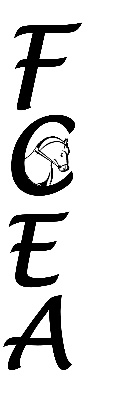 Call to order: Time 6:04 pmAttendees:  Board	 	Fay, Michelle, Courtney, Deb, Kadie                              Guests: none
3.	Committee ReportsSecretary Report:  	Debbie: approvedMembership Report: 	Louise	     Was 4 + New 4+ Renew 8 = Total 16                Louise sends out the membership report to the board. If you have received a membership thru an activity, send                                   Louise a note to watch for the membership.  Make sure she gets the info. And then check that the member was added.            Treasurers Report:  	CourtneyOperating Account $17,841.47  Advertising Update:  	Michelle: Lisa clinic postedMarketing Update:  	Kadie: noneVolunteer Update: 	Kadie: need to print more GrantsScholarship Update: 	Sandy: noneUniversity Update:	Kadie: noneActivities Reports:Activity Follow up discussionsTilda Johansson – Jan 18 – Horse Behavior – 10 non-member attendees, 4 membersUpcoming ActivitiesUn-mounted / MiscVolunteer Appreciation Dinner - Feb 26 at Big Phil’s at the Coventry Mall, 6:30. 10 hrs for members, 15 hrs for non-members. We should have the volunteer of the year at the banquet also. Kadie & Michelle to decide.Michelle noted that Big Phil’s was not open yet.2021 Awards – presentation at April 24 show. (coolers, saddle pads, jackets)SeminarsSure Foot pads seminar – Katie Bartlett $100 - March 15Daryl Spencer – Biomechanics $200Insurance – Kadie Walmer – Feb 15Clinics 2022Suggested Activities: Jennifer Hoffman – long liningWinter lesson Series at JEF – Rick- 1/23,2/20,3/20 @JEF $40, $45 for non-members groups of 3. 1/23 cancelled Rick was sickLisa Wilcox April 2&3 & Oct 22&23, 2022 Place? Opening date today, Michelle meeting sound company at JEF. All present agreed to move the Lisa clinic to JEF. Observation room still looked okay. Michelle to check if Ice House will provide lunches for $6.00. Cookies, sponsors, and raffle are planned.Work day 3/20 and 4/10 (paint outdoor arena)Sep 10&11 – George WilliamsShow Dates for 2022JEF Series April 24, May 15, June 12, Sep 18, Oct 9. Change the point spread for the ribbons to 3 %. Added a division for working equitation dressage class. Need to get judges, ribbons, prizesParking in the field…..Old BusinessAnnual Meeting Business –Election – Fay & Tory are on the ballot, with openings. Sample ballot passed around.Committee Reports Fay to email and post on website by the end of Feb.New BusinessMarch meeting – Fay & Michelle are away for work, change date to ??  March 8Mirrors at JEF, do we want to contribute?Meeting Adjourned 7:08 pm		Next Meeting Mar 8th at Equine Exchange.Debbie Camplone